       ПРОЕКТ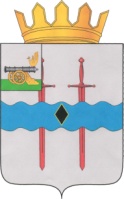 Кардымовский  районный Совет депутатовР Е Ш Е Н И Еот ___. ___. 2022                                   № _______Рассмотрев представленный Рассмотрев представленный Администрацией муниципального образования «Кардымовский район» Смоленской области перечень объектов государственной собственности Смоленской области, передаваемых в муниципальную собственность муниципального образования «Кардымовский район» Смоленской области,  письмо Государственного бюджетного учреждения культуры «Смоленская областная универсальная научная библиотека им. А.Т.Твардовского», руководствуясь решением Кардымовского районного Совета депутатов от 28.04.2015 № 32 «Об утверждении Положения о порядке передачи имущества в собственность муниципального образования «Кардымовский район» Смоленской области из других форм собственности, а также о передаче имущества из муниципальной собственности муниципального образования «Кардымовский район» Смоленской области в федеральную и государственную собственность, собственность других муниципальных образований», Кардымовский районный Совет депутатовР Е Ш И Л :1. Утвердить прилагаемый перечень объектов государственной собственности Смоленской области, передаваемых в муниципальную собственность муниципального образования «Кардымовский район» Смоленской области согласно приложению к настоящему решению.2. Просить Департамент имущественных и земельных отношений Смоленской области рассмотреть представленный перечень объектов, подготовить проект распоряжения Администрации Смоленской области о передаче объектов государственной собственности Смоленской области в муниципальную собственность муниципального образования «Кардымовский район» Смоленской области и направить его в Администрацию Смоленской области для принятия соответствующего решения.                                                                                                                       Приложение                                                                           к решению Кардымовского                                                                             районного Совета депутатов                                                                                               от  ___. ___. 2022  № _______                                                                Переченьобъектов государственной собственности Смоленской области, передаваемых в муниципальную собственность муниципального образования «Кардымовский район» Смоленской областиПредседатель Кардымовского районного Совета депутатов__________________   И.В. ГорбачевГлава муниципального образования «Кардымовский район» Смоленской области___________________ О.М. Смоляков№ п/п Наименование объектаТомКоличествоБалансовая стоимость1.Православная энциклопедия6044000,002.Православная энциклопедия6144000,003.Православная энциклопедия6244000,004.Православная энциклопедия6344000,00Итого:1616000,00